Author Information will definitely not be included in your article application file. English articles must have a Turkish title and Turkish abstract. Articles in English without a Turkish title and Turkish abstract will not be evaluated.PARAGRAPH/LINE SETTING IN THE ENTIRE TEXT WILL BE THIS WAY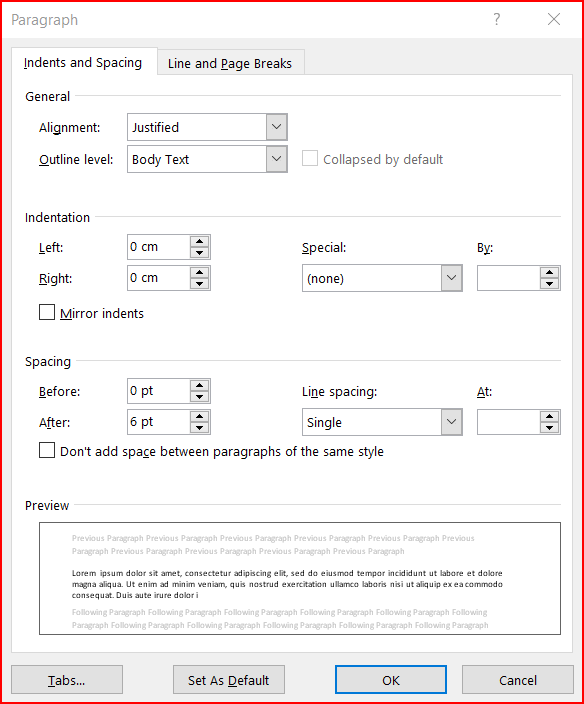 Introduction (Title 1- Book Antiqua Font, 12 font size, Regular, Bold)Body text (Book Antiqua Font, 10 font size, Regular)Lorem ipsum dolor sit amet, consectetur adipiscing elit, sed do eiusmod tempor incididunt ut labore et dolore magna aliqua. Ut enim ad minim veniam, quis nostrud exercitation ullamco laboris nisi ut aliquip ex ea commodo consequat. Duis aute irure dolor in reprehenderit in voluptate velit esse cillum dolore eu fugiat nulla pariatur. Excepteur sint occaecat cupidatat non proident, sunt in culpa qui officia deserunt mollit anim id est laborum. Lorem ipsum dolor sit amet, consectetur adipiscing elit, sed do eiusmod tempor incididunt ut labore et dolore magna aliqua. Neque volutpat ac tincidunt vitae semper. Urna cursus eget nunc scelerisque viverra mauris in aliquam sem. Id faucibus nisl tincidunt eget nullam non. Sed euismod nisi porta lorem mollis aliquam ut. Sed id semper risus in hendrerit gravida rutrum quisque. Vitae nunc sed velit dignissim sodales. Scelerisque eu ultrices vitae auctor. In hendrerit gravida rutrum quisque non tellus orci. Pharetra massa massa ultricies mi quis hendrerit dolor magna eget. Proin nibh nisl condimentum id venenatis a condimentum. Rhoncus est pellentesque elit ullamcorper dignissim cras tincidunt lobortis feugiat. Risus in hendrerit gravida rutrum quisque non. Non diam phasellus vestibulum lorem sed risus ultricies. Bibendum enim facilisis gravida neque convallis a cras semper auctor.Adipiscing elit pellentesque habitant morbi tristique senectus et. Sit amet venenatis urna cursus eget nunc scelerisque viverra. Lacinia quis vel eros donec ac odio tempor orci dapibus. Scelerisque mauris pellentesque pulvinar pellentesque habitant morbi tristique. Integer quis auctor elit sed vulputate mi. Est ullamcorper eget nulla facilisi. Porttitor leo a diam sollicitudin. Nam libero justo laoreet sit amet cursus sit amet dictum. Ac ut consequat semper viverra nam libero justo. Elementum sagittis vitae et leo duis ut diam. Nunc vel risus commodo viverra. Erat imperdiet sed euismod nisi porta lorem.Literature review (Title 1- Book Antiqua Font, 12 font size, Regular, Bold)Adipiscing commodo elit at imperdiet dui accumsan sit amet nulla. Ultricies integer quis auctor elit. Diam quis enim lobortis scelerisque fermentum. Velit egestas dui id ornare arcu odio ut. Eget nunc scelerisque viverra mauris in aliquam sem. Sollicitudin ac orci phasellus egestas tellus rutrum. Sed vulputate odio ut enim blandit volutpat. Proin sagittis nisl rhoncus mattis rhoncus urna neque viverra. Eu nisl nunc mi ipsum faucibus vitae aliquet nec. Quisque non tellus orci ac auctor augue mauris augue. Dignissim suspendisse in est ante in. Pellentesque adipiscing commodo elit at imperdiet dui accumsan. Lorem donec massa sapien faucibus et molestie ac feugiat. Auctor elit sed vulputate mi. Ipsum a arcu cursus vitae congue mauris rhoncus aenean vel. Tellus at urna condimentum mattis pellentesque id nibh tortor. Scelerisque eu ultrices vitae auctor eu augue ut lectus.Porttitor leo a diam sollicitudin tempor id eu. Cras tincidunt lobortis feugiat vivamus at. Nunc sed id semper risus in hendrerit. Quam quisque id diam vel. Purus sit amet volutpat consequat mauris nunc congue nisi vitae. A condimentum vitae sapien pellentesque habitant morbi tristique. In ante metus dictum at. Lacus vestibulum sed arcu non odio euismod lacinia. Turpis in eu mi bibendum neque egestas congue quisque egestas. Vestibulum morbi blandit cursus risus at ultrices. Turpis in eu mi bibendum neque egestas. Pellentesque dignissim enim sit amet venenatis urna cursus eget. Purus sit amet volutpat consequat mauris nunc congue. Auctor urna nunc id cursus metus aliquam eleifend. Molestie a iaculis at erat pellentesque adipiscing commodo. Tincidunt arcu non sodales neque sodales ut. Tincidunt dui ut ornare lectus. Nunc vel risus commodo viverra maecenas. Orci sagittis eu volutpat odio facilisis mauris.Sed egestas egestas fringilla phasellus faucibus scelerisque eleifend donec. Ut ornare lectus sit amet. Morbi tristique senectus et netus et malesuada fames. Tempus quam pellentesque nec nam aliquam sem et tortor. Orci dapibus ultrices in iaculis nunc sed augue lacus viverra. Nulla porttitor massa id neque aliquam. Enim lobortis scelerisque fermentum dui faucibus in. Massa placerat duis ultricies lacus. Sed adipiscing diam donec adipiscing tristique risus nec feugiat in. Lorem ipsum dolor sit amet (Title 2- Book Antiqua Font, 10 font size, Regular, Bold)Lorem ipsum dolor sit amet, consectetur adipiscing elit, sed do eiusmod tempor incididunt ut labore et dolore magna aliqua. Amet consectetur adipiscing elit pellentesque habitant. Pretium aenean pharetra magna ac placerat vestibulum. Egestas purus viverra accumsan in nisl nisi scelerisque. Amet tellus cras adipiscing enim eu turpis egestas. Dictum varius duis at consectetur. Ipsum suspendisse ultrices gravida dictum fusce ut. Et netus et malesuada fames ac turpis egestas. Aliquam faucibus purus in massa tempor. Scelerisque varius morbi enim nunc. Fermentum et sollicitudin ac orci phasellus egestas tellus. Eget velit aliquet sagittis id. Lectus magna fringilla urna porttitor rhoncus dolor purus non enim.Diam sollicitudin tempor id eu nisl nunc. Sapien faucibus et molestie ac feugiat sed lectus vestibulum mattis. At risus viverra adipiscing at in tellus. Aenean et tortor at risus. Sed enim ut sem viverra. Augue eget arcu dictum varius duis at. Morbi leo urna molestie at elementum eu. Orci porta non pulvinar neque laoreet. Arcu vitae elementum curabitur vitae. Netus et malesuada fames ac turpis egestas sed tempus. Non curabitur gravida arcu ac tortor dignissim convallis aenean et. Ultricies mi eget mauris pharetra et ultrices neque. Et pharetra pharetra massa massa ultricies mi. Purus ut faucibus pulvinar elementum integer enim neque. Adipiscing bibendum est ultricies integer. Ac tortor dignissim convallis aenean et. Sed adipiscing diam donec adipiscing tristique. Habitasse platea dictumst quisque sagittis purus sit amet volutpat consequat.Diam sit amet nisl suscipit adipiscing bibendum est. Lorem ipsum dolor sit amet consectetur adipiscing elit. Nibh nisl condimentum id venenatis a condimentum vitae. Ultrices vitae auctor eu augue ut lectus. Arcu non sodales neque sodales ut etiam sit. Quisque non tellus orci ac auctor augue mauris augue neque. Pharetra diam sit amet nisl. Sit amet volutpat consequat mauris nunc congue. Placerat vestibulum lectus mauris ultrices eros in cursus turpis massa. Ac orci phasellus egestas tellus rutrum tellus pellentesque. In dictum non consectetur a.Volutpat est velit egestas dui id ornare arcu odio. Eget duis at tellus at urna condimentum mattis pellentesque. Tortor consequat id porta nibh venenatis cras sed felis eget. Viverra justo nec ultrices dui sapien eget. Tortor pretium viverra suspendisse potenti nullam. Augue eget arcu dictum varius duis at consectetur. Urna id volutpat lacus laoreet. Quam adipiscing vitae proin sagittis nisl. Dignissim suspendisse in est ante in nibh mauris cursus. Sit amet consectetur adipiscing elit ut aliquam purus sit amet. At auctor urna nunc id cursus metus aliquam eleifend mi. Morbi blandit cursus risus at ultrices mi tempus. Auctor augue mauris augue neque gravida in fermentum et. Adipiscing elit ut aliquam purus sit amet. Vitae purus faucibus ornare suspendisse sed. Neque ornare aenean euismod elementum.Tincidunt tortor aliquam nulla facilisi cras fermentum odio. Nibh sit amet commodo nulla facilisi nullam vehicula ipsum. Quis blandit turpis cursus in hac. Vulputate enim nulla aliquet porttitor lacus luctus accumsan tortor posuere. Cursus sit amet dictum sit amet justo. Turpis cursus in hac habitasse. In fermentum posuere urna nec tincidunt. Ornare arcu odio ut sem nulla pharetra. Mauris pharetra et ultrices neque ornare. Viverra maecenas accumsan lacus vel facilisis volutpat est. Suspendisse potenti nullam ac tortor vitae purus. Sapien et ligula ullamcorper malesuada proin libero nunc consequat. Egestas purus viverra accumsan in nisl. Non nisi est sit amet facilisis magna etiam tempor orci. Morbi tristique senectus et netus. Eros donec ac odio tempor orci. Felis donec et odio pellentesque diam.Lorem ipsum dolor sit amet (Title 3- Book Antiqua Font, 10 font size, Regular, Bold)Lorem ipsum dolor sit amet (Title 4- Book Antiqua Font, 10 font size, Regular, Bold)Lorem ipsum dolor sit amet (Title 5- Book Antiqua Font, 10 font size, Regular, Bold)Lorem ipsum dolor sit amet (Title 6- Book Antiqua Font, 10 font size, Regular, Bold)Body text (Book Antiqua Font, 10 font size, Regular)Table 1: The CDBP Test ResultsNote: ***, ** show rejection of the null hypothesis at the 1% and 5% levels of significance, respectively.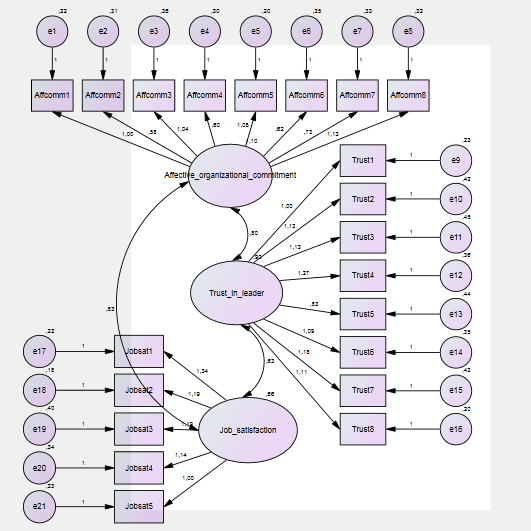 Figure 1: Visual Depiction of the Measurement ModelNote: Eget lorem dolor sed viverra ipsum nunc aliquet bibendum enim.References “Binary Tree”, http://en.wikipedia.org/wiki/Binary_Tree, (Erişim Tarihi: 25.08.2008). “Dictionary of Marketing Terms”, http://www.marketingpower.com/mg-dictionary.php, (Erişim Tarihi: 15.10.2007).“Multi-Level Marketing”, http://www.wfdsa.org/legal_reg/index.cfm?fa=multimarketing, (Erişim Tarihi: 07.11.2007).“Stairstep breakaway plan”, http://en.wikipedia.org/wiki/Stairstep_Breakaway_plan, (Erişim Tarihi: 25.08.2008).Clothier, P. (1992), Multi-Level Marketing, London: Kogan Page.Coughlan, A. T. ve K. Grayson (1998), “Network Marketing Organizations: Compensation Plans, Retail Network Growth, And Profitability”, International Journal of Research in Marketing, 15, 401-426http://www.businessknowledgesource.com/blog/understanding_mlm_compensation_plans_000056.html, (Erişim Tarihi: 07.09.2008).http://www.home-business-expert.com/Multi-Level-Marketing-Compensation-Plan.html, (Erişim Tarihi: 07.09.2008).Jensen, D. (2008a), “Principles of a Successful Compensation Plan”, http://www.mlmstartup.com/articles/jenkon2.htm, (Erişim Tarihi: 27.04.2008). Jensen, D. (2008b), “Common Types of Compensation Plans”, http://www.jenkon.com/library/CommissionPlanTypes.htm, (Erişim Tarihi: 25.08.2008).Malkan, Z. (2000), Sales Force Training In Multi-Level Marketing, Yayımlanmamış Yüksek Lisans Tezi, İstanbul: Marmara Üniversitesi Sosyal Bilimler EnstitüsüÖzmoralı, H. (2000), Çok Katlı Pazarlama, İstanbul: Bar-Sem Yayıncılık.Vander, N. P. J. ve W. W. Keep (2002), “Marketing Fraud An Approach for Differentiating Multilevel Marketing from Pyramid Schemes”, Journal of Public Policy & Marketing, Vol. 21(1), 139-151.Wotruba, T. R., S. Brodie ve J. Stanworth (2005), “Differences In Turnover Predictors Between Multilevel And Single Level Direct Selling Organizations”,The International Review of Retail, Distribution And Consumer Research, Vol. 15, No. 1, 91-110.Compensation plans and income calculation methods in multilevel marketing systemŞebeke yoluyla pazarlama sisteminde teşvik planları ve gelir hesaplama yöntemleriAbstract The multilevel marketing system which has been mentioned frequently nowadays takes place in marketing literature at direct selling, a non-store retailing’s subsection. In the multilevel marketing system that is a type of direct selling, there are two different selling incomes promised for the direct sellers. One of them is selling income which occurs to sell products and the other is a payment income over a new member’s selling who is sponsored by an old member referred as sponsor. The multilevel marketing firms can use different compensation plans and income calculation methods when income is distributed to their members. These compensation plans and income calculation methods in multilevel marketing system have been explained in this research.Keywords: Direct Selling, Multilevel Marketing System, DistributorJel Codes: M52, M31, E24ÖzSon yıllarda adından sıkça bahsedilen şebeke yoluyla pazarlama sistemi, pazarlama literatüründe mağazasız perakendeciliğin bir kolu olan doğrudan satış konusu içerisinde yer almaktadır. Doğrudan satışın türlerinden biri olan şebeke yoluyla pazarlama sisteminde üye olan doğrudan satışçıya iki farklı satış geliri vaad edilmektedir. Bunlardan biri üyesi olduğu firmanın ürünlerinin satışından doğan satış geliridir. Diğeri ise üye kişinin firmaya yeni üye kaydı yaptığında yani yeni distribütöre sponsor olduğunda bu yeni üyenin satışlarından pay geliridir. Şebeke yoluyla pazarlama firmaları, üyelerine gelir dağıtımı yaparken farklı teşvik planları ve gelir hesaplama yöntemleri kullanabilmektedir. Bu çalışmada bu planlar ve hesaplama yöntemleri anlatılmaktadır.Anahtar Kelimeler: Doğrudan Satış, Şebeke Yoluyla Pazarlama Sistemi, Distribütör JEL Kodları: M52, M31, E24DataCDBP Test StatisticP-valueFDI93,43***0,00PF73,71***0,00ECI67,92***0,00REXR20,28**0,02